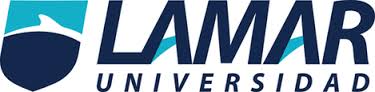 Rodrigo Barajas Navarro3-AQuimica 2Actividad integradora Tanque de almacenamiento de materias primas Dosificacion de materias primas(sebo, materia grasas, sosa cautica, sal y agua)Proceso seponificacion inicial                                  Reposo y enfriadoPorceso de recicurlacion de legias (Gliserina y sal) Porceso de saponificacion finaSecado y picadoAdicion de ingredietes finales (Perfimes)Jabon 